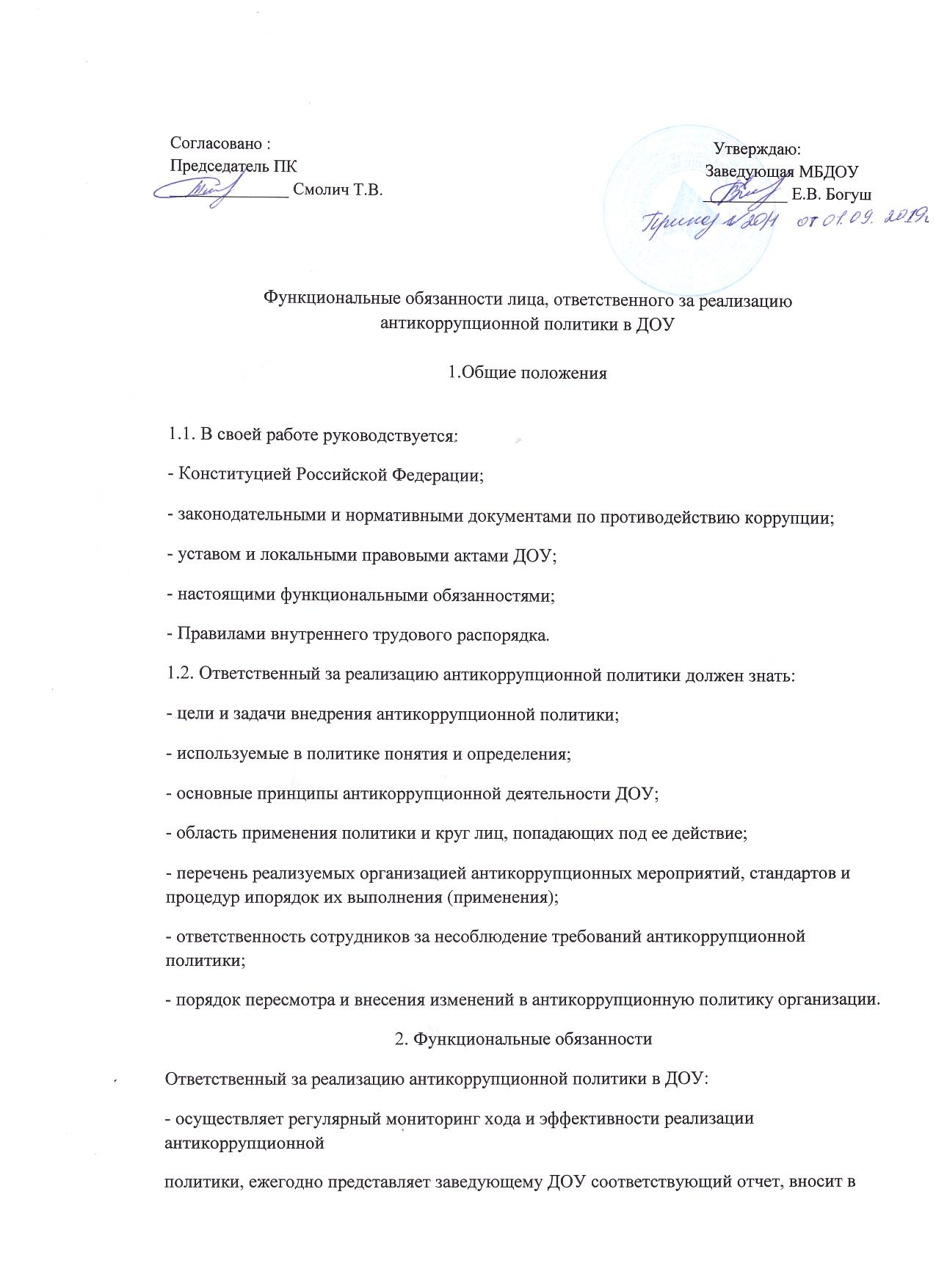 антикоррупционную политику изменения и дополнения;- выявляет и устраняет причины и условия, порождающие коррупцию;- вырабатывает оптимальные механизмы защиты от проникновения коррупции в детский сад,снижению в ней коррупционных рисков;- создает единую систему мониторинга и информирования сотрудников по проблемам коррупции;- осуществляет антикоррупционную пропаганду и воспитание;- вносит предложения на рассмотрение Совета ДОУ по совершенствованию деятельности в сферепротиводействия коррупции, а также участвует в подготовке проектов локальных нормативныхактов по вопросам, относящимся к его компетенции;- участвует в разработке форм и методов осуществления антикоррупционной деятельности иконтролирует их реализацию;- содействует работе по проведению анализа и экспертизы издаваемых администрацией ДОУдокументов нормативного характера по вопросам противодействия коррупции;- содействует внесению дополнений в нормативные правовые акты с учетом измененийдействующего законодательства;- незамедлительно информирует заведующего ДОУ о случаях склонения работника к совершениюкоррупционных правонарушений;- незамедлительно информирует заведующего ДОУ о ставшей известной информации о случаяхсовершения коррупционных правонарушений другими работниками, контрагентами организацииили иными лицами;- сообщает заведующему ДОУ о возможности возникновения либо возникшем у работникаконфликте интересов.- оказывает консультативную помощь субъектам антикоррупционной политики детского сада по вопросам, связанным с применением на практике общих принципов служебного поведениясотрудников, и других участников учебно-воспитательного процесса;- взаимодействует с правоохранительными органами по реализации мер, направленных напредупреждение (профилактику) коррупции и на выявление субъектов коррупционныхправонарушений.3. Порядок уведомления заведующего ДОУ о фактах обращения в целях склонения работников к совершению коррупционных правонарушений1. Уведомление заведующего ДОУ о фактах обращения в целях склонения работников ксовершению коррупционных правонарушений (далее - уведомление) осуществляется письменно поформе путем передачи его ответственному за реализацию антикоррупционной политики в ДОУ(далее - ответственный) или направления такого уведомления по почте.2. Ответственный обязан незамедлительно уведомить заведующего ДОУ обо всех случаяхобращения к нему каких-либо лиц в целях склонения его к совершению коррупционныхправонарушений.3. Перечень сведений, подлежащих отражению в уведомлении, должен содержать:- фамилию, имя, отчество, должность, место жительства и телефон лица, направившегоуведомление;- описание обстоятельств, при которых стало известно о случаях обращения к работнику в связи сисполнением им служебных обязанностей каких-либо лиц в целях склонения его к совершениюкоррупционных правонарушений (дата, место, время, другие условия);- подробные сведения о коррупционных правонарушениях, которые должен был бы совершитьработник по просьбе обратившихся лиц;- все известные сведения о физическом (юридическом) лице, склоняющем к коррупционномуправонарушению;- способ и обстоятельства склонения к коррупционному правонарушению, а также информацию оботказе (согласии) принять предложение лица о совершении коррупционного правонарушения.4. Уведомления подлежат обязательной регистрации в специальном журнале, который должен бытьпрошит и пронумерован, а также заверен печатью ДОУ.5. Конфиденциальность полученных сведений обеспечивается заведующим ДОУ.4. Ответственность4.1. За неисполнение или ненадлежащее исполнение без уважительных причин Устава и Правилвнутреннего трудового распорядка ДОУ, иных локальных нормативных актов, законныхраспоряжений заведующего ДОУ, функциональных обязанностей, в том числе за неиспользованиепредоставленных прав, ответственный за реализацию антикоррупционной политики в ДОУ несетдисциплинарную ответственность в порядке, определенном трудовым законодательством.4.2 Ответственность за реализацию антикоррупционной политики в ДОУ несет ответственность засовершенные в процессе осуществления своей деятельности правонарушения (в том числе запричинение материального ущерба ДОУ) в пределах, определяемых действующимадминистративным, трудовым, уголовным и гражданским законодательством РФ.4.3 За виновное причинение образовательному учреждению или участникам образовательногопроцесса ущерба в связи с исполнением (неисполнением) своих функциональных обязанностейответственный за реализацию антикоррупционной политики в ДОУ несет материальнуюответственность в порядке и пределах, установленных трудовым или гражданскимзаконодательством.